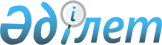 О внесении изменений и дополнений в решение № 99 районного маслихата от 11 июня 2008 года "О корректировке и установлении ставок отдельных видов налогов и платежей относительно базовых ставок"Решение маслихата Мендыкаринского района Костанайской области от 21 января 2009 года № 164. Зарегистрировано Управлением юстиции Мендыкаринского района Костанайской области 29 января 2009 года № 9-15-103

      На основании статьи 381 и статьи 422 пункта 2 Налогового Кодекса Республики Казахстан "О налогах и других обязательных платежах в бюджет" и статьи 6 пункта 1 подпункта 15) Закона Республики Казахстан "О местном государственном управлении в Республике Казахстан" Мендыкаринский районный маслихат РЕШИЛ:

      1.Внести изменение и дополнение в решение районного маслихата от 11 июня 2008 года № 99 "О корректировке и установлении ставок отдельных видов налогов и платежей относительно базовых ставок" (номер государственной регистрации 9-15-86 от 27 июня 2008 года, опубликовано в районной газете "Меңдіқара үні" 10 июля 2008 года № 29):

      в пункте 1 указанного решения исключить следующие строки:

      "и земли отведенные под территории рынков, на которых непосредственно размещены торговые места, определенные местным исполнительным органом".

      Указанное решение дополнить пунктом 4 следующего содержания:

      Установить размеры ставок фиксированного налога на единицу налогообложения в месяц:

      1) игровой автомат без выигрыша, предназначенный для проведения игры с одним игроком – 1 месячный расчетный показатель;

      2) игровой автомат без выигрыша, предназначенный для проведения игры с участием более одного игрока – 1 месячный расчетный показатель;

      3) персональный компьютер, используемый для проведения игры – 1 месячный расчетный показатель;

      4) игровая дорожка – 5 месячных расчетных показателя;

      5) карт – 2 месячных расчетных показателя;

      6) бильярдный стол – 3 месячных расчетных показателя.

      2. Данное решение вводится в действие по истечении десяти календарных дней после дня первого официального опубликования.      Председатель сессии                        Л. Тихоненко      Секретарь

      районного маслихата                        В. Леонов      СОГЛАСОВАНО
					© 2012. РГП на ПХВ «Институт законодательства и правовой информации Республики Казахстан» Министерства юстиции Республики Казахстан
				